Fundargerð stjórnar HSK fimmtudaginn 30. nóvember 2021 kl. 17:00Fundur haldinn í Selinu á SelfossiMætt:  Guðríður Aadnegard, Helgi S. Haraldsson, Anný Ingimarsdóttir, Baldur Gauti Tryggvason, Jón Þröstur Jóhannesson og Engilbert Olgeirsson.  Guðmundur Jónasson, Olga Bjarnadóttir og Gestur Einarsson boða forföll.Formaður bauð fundarmenn velkomna og setti fundinn. Dagskrá fundarins:Fundargerðir stjórnar HSK  1.1	Fundargerð stjórnarfundar frá 12. október sl. - Fundargerðin lögð fram og samþykkt.1.2	Fundargerð framkvæmdastjórnar frá 2. nóvember sl. - Fundargerðin lögð fram til kynningar.2.	Fundargerðir til kynningar2.1	Fundargerð haustfundar frjálsíþróttaráðs HSK frá 11. október sl. - Fundargerðin lögð fram til kynningar.3.	Aðalfundir, þing, afmæli og ráðstefnur  ofl.3.1	Fundarboð á formannafund ÍSÍ 8. desember nk. – Lagt fram til kynningar. 4.	Bréf til afgreiðslu og/eða kynningar4.1	Tölvupóstur frá ÍSÍ frá 27. október sl., þar sem vakin er athygli á heilsu- og hvatningarátakinu Syndum, sem stendur frá 1. – 28. nóvember. – Lagt fram til kynningar.4.2	Bréf frá UMFÍ, dagsett 8. nóvember sl., er varðar umsögn laganefndar UMFÍ vegna laga Íþróttafélags Uppsveita. –Í bréfinu kemur m.a. fram að “Laganefnd UMFÍ bendir á að eingöngu íþróttahéruð og félög með beina aðild eru aðilar að UMFÍ og því hefur laganefndin ekkert með lög aðildarfélaga íþróttahéraða að segja”.   Vegna þessa þarf UMFÍ ekki að veita umsögn.4.3	Tölvupóstur frá ÍSÍ frá 23. nóvember sl., er varðar umsóknir um styrki úr Ferðasjóði íþróttafélaga. Sækja þarf um fyrir miðnætti 10. janúar nk. – Lagt fram til kynningar,  aðildarfélög hafa verið upplýst um þetta og hvött til að sækja um þennan styrk ef það hentar þeirra starfsemi.5.		Annað efni til kynningar5.1		Áveitan og Hvatarblaðið.5.2	Lög frá Skotíþróttafélaginu Skyttum. Félagið heitir nú Skotíþróttafélagið Skyttur, en hét áður Skotfélagið Skyttur. – Ákveðið er að  senda UMFÍ tilkynningu um nafnabreytingu.5.3	Ársreikningur Íþróttafélagsins Suðra 2020. – Framkvæmdarstjóri HSK segir frá að hann eigi erfitt með að fá ársreikningana frá aðildarfélögunum.   Aðildarfélög virðast vera að nýta COVID sem afsökun, t.d. að geta ekki haldið aðalfund.   Rætt var um hægt sé að halda fundi á Teams og því ekki afsökun að skila ekki inn ársreikningum.  Þó nokkur umræða var undir þessum lið að mikilvægt væri að taka saman tölulegar upplýsingar frá aðildarfélögunum s.s. um tekjur, gjöld og eignir.  Rætt var um að þessar lykiltölur væru jafnvel til í Felix skýrslunum en væri vinna að taka þær út.  Framkvæmdarstjóra HSK var falið að skoða þetta nánar. 6.		COVID málefni og íþróttahreyfingin6.1	Póstar og upplýsingar hafa borist frá ÍSÍ og UMFÍ. Nú síðast vegna núverandi reglugerðar sem gildir frá 13. nóvember – 8. desember.  – Núverandi reglugerð er mjög hamlandi fyrir íþróttahreyfinguna, s.s. vegna tekjuöflunar en ekki er hægt að selja eins mikið inn á íþróttaviðburðina, vegna fjöldatakmarkanna sem eru 50 manns eins og staðan er í dag.6.2		Fjölda HSK móta hefur verið frestað eða aflýst á árinu vegna heimsfaraldurs.7.	Þing UMFÍ á Húsavík 15. – 17. október7.1	Greint frá þinghaldinu. – Almennt gott þing, ekki nein álitamál voru tekin fyrir.  Ein af mörgum tillögum sem var samþykkt á þinginu var að skoða yrði að selja húsnæði UMFÍ,  er það jákvætt þar sem þetta húsnæði er bæði of stórt og dýrt í rekstri.   Fulltrúar á þinginu í  stjórn HSK voru sammála að málstofur um einstök málefni voru góðar á þinginu.  7.2	Bréf frá UMFÍ þar sem vakin er athygli á hvatningartillögum þingsins. – Lagt fram til kynningar.7.3	Bréf frá UMFÍ vegna þakkartillögu sem samþykkt var á þinginu vegna Unglingalandsmóts. – Lagt fram til kynningar.8.	Úthlutun Verkefnasjóðs HSK8.1	Seinni úthlutun stjórnar Verkefnasjóðs HSK 2021. 8.2	Fundargerð stjórnar Verkefnasjóðs frá 2. nóvember sl.  – Lögð fram til kynningar. 8.3	Umræður um viðmið sjóðsins vegna úthlutunar úr sjóðnum. – Nokkur umræða var undir þessum lið, t.d. skilgreiningin á því hvað er afrek?  Endurnýja þarf reglugerð fyrir sjóðinn. Í því sambandi er mikilvægt að skoða sambærilega sjóði sem eru að veita  styrki.  Þá var rætt um hvort nafnið verkefnasjóður sé rétta nafnið, þar sem eitt helsta hlutverk sjóðsins í dag er að styrkja afreksfólk.   Samhliða endurskoðun á reglunum þarf að útbúa verklagsreglur um sjóðinn, þannig að það sé skýrt hvað hann á að styrkja.  Rætt um að kannski væri rétt að styrkja færri og þá með hærri upphæðum fyrir virkilega góð afrek.  Þegar talað er um afrek er það val í A landslið, yngri flokka eða krakkalandslið, þetta er allt sem þarf að skoða.  Stjórn HSK ákvað að hefja vinnu í að endurskoða reglugerðina og gera verklagsreglur þar sem kæmi fram ákveðin viðmið.  Í þessa vinnu mun sjóðstjórnin fara í, ásamt varaformanni og framkvæmdarstjóra HSK.9.	Unglingalandsmót UMFÍ9.1	Greiðslur vegna sjálfboðaliðsstarfa. – Lagt fram til kynningar.10.	Fjármál HSK10.1	Umsókn um framlag frá sveitarfélögum og héraðsnefndum.  Lagt er til að það verði 280 kr. á einstakling eins og undanfarin ár – Samþykkt.10.2	Lottótekjur HSK í ár. Metár í lottóinu enn eitt ár.  – HSK hefur fengið um 45 milljónir fyrstu 10 mánuði ársins.   10.3	Fjárhagsstaða HSK í dag.  –  Fjárhagsstaða sambandsins er góð.10.4	Kaup á búnaði – Huga þarf að kaupum á nýrri myndavél, framkvæmdarstjóra er falið að kanna hvað best er í boði.10.5	Hugsanleg aukagreiðsla til félaga líkt og í fyrra? Þar sem áætlaður hagnaður HSK fyrir árið 2021 er um 4,2 milljónir vill gjaldkeri bera upp tillögu að HSK greiði 4 milljónir til aðildarfélaganna og mun sama reikningsregla gilda og úthlutun lottótekna.  Einnig að þessi greiðsla verði greidd til aðildarfélaganna fyrir áramót.  Stjórn HSK samþykkir þessa tillögu með öllum greiddum atkvæðum.  Mikilvægt að hagnaður HSK skili sér til aðildarfélaganna. 11.	Skráning á almannaheillaskrá SkattsinsOpnað hefur verið fyrir umsóknir um skráningu á almannaheillaskrá Skattsins, samanber lög nr. 32/2021 sem tóku gildi 1. nóvember sl. Skráningin er ætluð óhagnaðardrifnum félögum, sjóðum og stofnunum sem hafa með höndum óhagnaðardrifna starfsemi til almannaheilla.  Gjafir og framlög til slíkra lögaðila skapa frádráttarheimild hjá gefendum. Listi yfir viðurkennda lögaðila hvers árs verður birtur á heimasíðu skattsins. -  Framkvæmdarstjóri mun tala við ÍSÍ og UMFÍ vegna þessa,  þar sem það er mikilvægt að upplýsingar komi þaðan um þessi mál.12.	Næsti stjórnarfundur – verður haldin þriðjudaginn 18. janúar 2022 kl. 17:00 í SelinuFundi slitið kl. 18:40Anný Ingimarsdóttir, fundarritari.	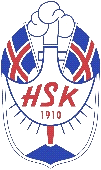 